WORK EXPERIENCE  April 2016 to August 2018French Armenian Development Foundation as a Project’s Coordinator Assistant September 2018 to August 2019 Holiday Inn Express Yerevan hotel as an Executive CoordinatorAugust 2019 till today Holiday Inn Express Yerevan hotel as an HR Manager PERSONAL INFORMATIONPERSONAL INFORMATIONAnna Yesoyants –  2, Mayak, Jrvej ,Yerevan , 374, Armenia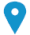  2, Mayak, Jrvej ,Yerevan , 374, Armenia+37493535361+37410676590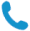 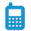 +37493535361+37410676590Esayan-1993@mail.ru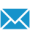 Esayan-1993@mail.ruSex Female| Date of birth12/09/1993| Nationality Armenian Sex Female| Date of birth12/09/1993| Nationality Armenian EDUCATION AND TRAININGSeptember 2010 – May 2014September 2014 – May 2016   October 2016      March 2017Bachelor Degree: Translation Studies September 2010 – May 2014September 2014 – May 2016   October 2016      March 2017Yerevan State University, Faculty of Romance and Germanic Philology Yerevan State University, Faculty of Romance and Germanic Philology September 2010 – May 2014September 2014 – May 2016   October 2016      March 2017General Armenian, English, French, Russian,Semantics, Stylistics, Pragmatics Occupational Translation techniquesOral Translation (Ted Talks)Master Degree of excellence: Translation StudiesYerevan State University, Faculty of Romance and Germanic Philology3 days Training course on “Communicational Skills”3 days Training course on “EU Projects’ Management”General Armenian, English, French, Russian,Semantics, Stylistics, Pragmatics Occupational Translation techniquesOral Translation (Ted Talks)Master Degree of excellence: Translation StudiesYerevan State University, Faculty of Romance and Germanic Philology3 days Training course on “Communicational Skills”3 days Training course on “EU Projects’ Management”PERSONAL SKILLSMother tongue(s)Armenian Armenian Armenian Armenian Armenian Armenian Other language(s)UNDERSTANDING UNDERSTANDING UNDERSTANDING SPEAKING SPEAKING WRITING Other language(s)Listening Listening Reading Spoken interaction Spoken production EnglishC2C2C2C2C2C2FrenchB1B1B1A2A2A2Russian C1C1C1C1C1C1COMMUNICATIONAL and other SKILLS Good communication skills gained through my practice.Grant writing COMPUTER SKILLSGood command of Microsoft Office™ toolsADDITIONAL INFORMATIONPublic Activity World Youth Boxing Chempionship, as a volunteer, I had done translations from English into Armenian. (November 2012)PracticeMinistry of Education and Science, Department of Foreign Affairs, pre-diploma practice,(February 2014)